Months and YearsHave a go learning this rhyme. It helps to remember how many days each month has.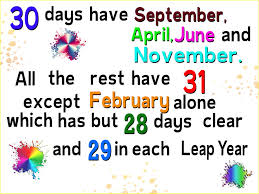 Now, Have a go at these questions. Your calendar can help.What month comes after May? _________________________What month comes before August? ______________________What month comes after September? ____________________What month comes before January? _____________________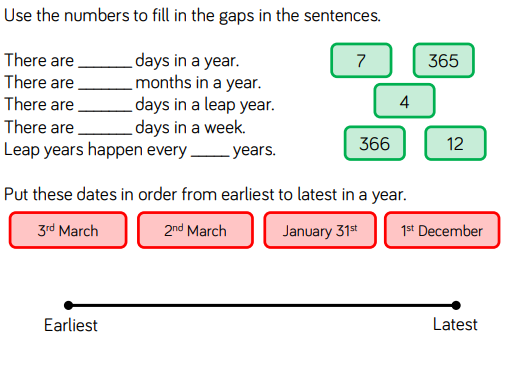 